Opportunities offered through FCCLA:From this…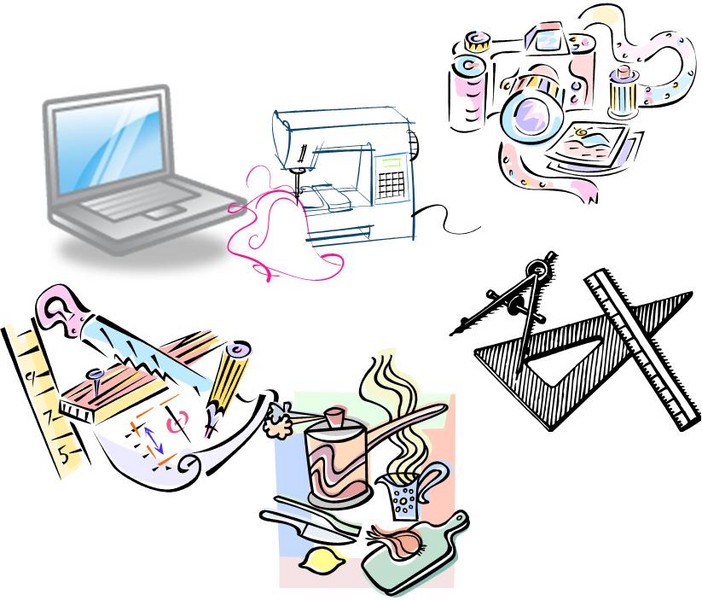 To this…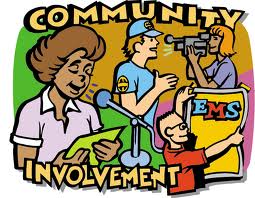 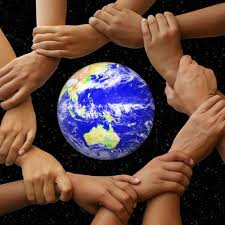 To find out how you can join FCCLA, or to know more information, contact your Local Chapter on www.fcclainc.org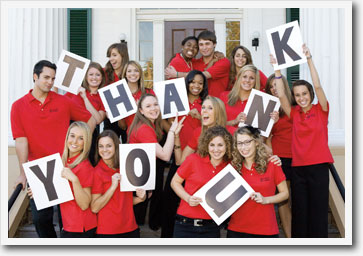 Family Support in School, what?!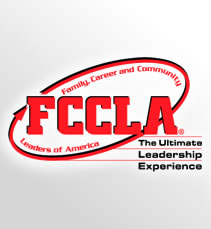 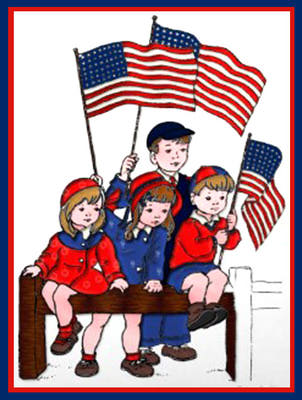 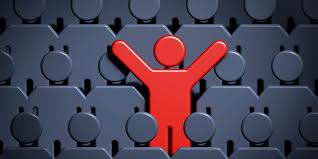 Define: The whole purpose of the FCCLA is to promote individual character and Leadership through family involvement in communities.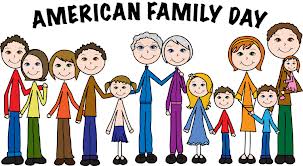 Strengthen: “Character DevelopmentCreative and Critical ThinkingInterpersonal CommunicationPractical KnowledgeVocational Preparation”(From FCCLA Mission Statement)The main goal that the FCCLA has is to strengthen the family as a fundamental unit in society, because the family is the basic unit.There are 8 goals that the FCCLA have for each student:To provide opportunities for personal developmentTo strengthen the function of the family unitTo encourage democracy through cooperative actionTo encourage individual and group involvement to achieve global harmony.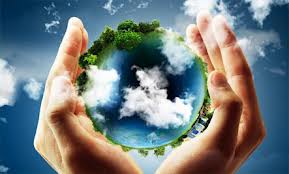 To promote greater understanding between youth and adultsTo provide opportunities for making decisions and assuming responsibilitiesTo prepare for diverse roles that we play in societyTo promote family, consumer science, and other occupationsWhy do Students want to join The FCCLA?